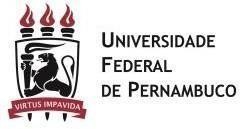 Solicitação (identificar para qual instância o recurso será destinado, conforme previsto no edital de abertura do concurso):[ ] ao Conselho Técnico Administrativo do CAp (recursos referentes ao indeferimento de inscrição)[ ] à Comissão Examinadora do concurso (recursos referentes às notas obtidas nas provas)[ ] ao Conselho de Ensino, Pesquisa e Extensão – CEPE (recursos referentes ao resultado final do concurso publicado Diário Oficial da União)Como candidato (a) no concurso para a carreira do Magistério do Ensino Básico, Técnico e Tecnológico da UFPE, solicito recurso com o seguinte objetivo:[ ] reconsideração do indeferimento da inscrição; ou [  ] impugnação da Comissão Examinadora; ou[ ] revisão de nota de atribuída às provas; ou[ ] contestação do resultado final do concurso publicado no D.O.U.Assinatura do (a) requerenteRecife,	de		de  	INSTRUÇÕESO candidato deverá:entregar um conjunto de capa e formulário de recurso;digitar, ou redigir com letra legível, sua contestação apresentando argumentação lógica e consistente, sendo facultada juntada de documentos que a apoie; eanexar identificaçao de procurador (a) que represente o (a) candidato (a), se for o caso.(Elaborar contestação neste campo)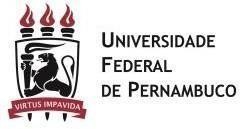 (Inserir a resposta ao recurso neste campo, a qual deverá ser assinada pela instância competente e enviada e ao candidato (a) dentro do prazo estabelecido no edital)Identificação do (a) candidato (a)Nome: Nome Social: E-mail:Edital nº: Área/subárea do concurso:Indeferimento de inscrição: [ ]Nota da prova prática: [ ]Impugnação da Comissão Examinadora: [ ]Defesa de Memorial: [ ]Nota da prova escrita: [ ]Pontuação de títulos: [ ]Nota da prova didática: [ ]Resultado final publicado no DOU: [ ][	] RECURSO DEFERIDO[	] RECURSO INDEFERIDO, conforme a seguinte justificativa: